… MAKAMINA/DEKANLIĞINA/MÜDÜRLÜĞÜNE/BAŞKANLIĞINAAşağıda belirtmiş olduğum birimde görev yapmaktayım, durumumda meydana gelen değişikliğin özlük kayıtlarıma işlenmesini talep ediyorum.Bilgilerinizi ve gereğini arz ederim.EK: - ……………….(Belge Türü- Aile Durumu Bildirimi, Soyadı Değişikliği Vs)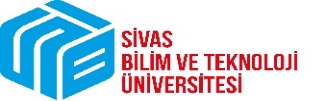 PERSONEL DAİRE BAŞKANLIĞIAçıklamaYeni YayımlandıPERSONEL DAİRE BAŞKANLIĞIDoküman No:PERSONEL DAİRE BAŞKANLIĞIYayın Tarihi:PERSONEL DURUM DEĞİŞİKLİĞİ TALEP FORMURevizyon No:PERSONEL DURUM DEĞİŞİKLİĞİ TALEP FORMURevizyon Tarihi:Tarih:… / … / 20…Ad Soyad:İmza: (Lütfen tüm alanları doldurunuz.) (Lütfen tüm alanları doldurunuz.)T.C. Kimlik NoUnvanı / GöreviGörev Yeri Personel Sicil NoCep Telefonu E-Posta AdresiGüncel İkametgâh AdresinizYapılacak Değişikliğin Nedeni Açıklayanız